Pozdravljeni tretješolci in četrtošolci!Vesela bova, če nama boš poslal kakšno fotografijo tvojih dejavnosti ali pa nama kar tako napisal kakšen stavek.Najina naslova: lucija.sarc1@guest.arnes.si	vojotodor@gmail.comPetek, 22. maj 2020Pozdravljen/a!Še en teden je minil. Kako čas hitro beži, ne? Petek je tukaj. Dan pred vikendom.Moj današnji predlog je sprehod po gozdu, ki ga seveda lahko opraviš tudi med vikendom. Med sprehodom boš opazoval/a drevesa in doma vsaj tri narisal/a. Bodi zelo pozoren/na opazovalec/ka. Natančno si zapomni, kakšno deblo ima katero drevo, kako so razvejane veje, kakšna je krošnja in seveda, kaj je na vejah – listi ali iglice, kakšne oblike so listi. Med sprehodom upoštevaj gozdni bonton.Gozdni bonton najdeš na naslednji spletni strani: https://aa9138f5-eb4d-4bf2-b859-ce6cd2f44f2d.filesusr.com/ugd/e26f5a_65264bd2f6a447c8bd7a042a30e86bc9.pdf 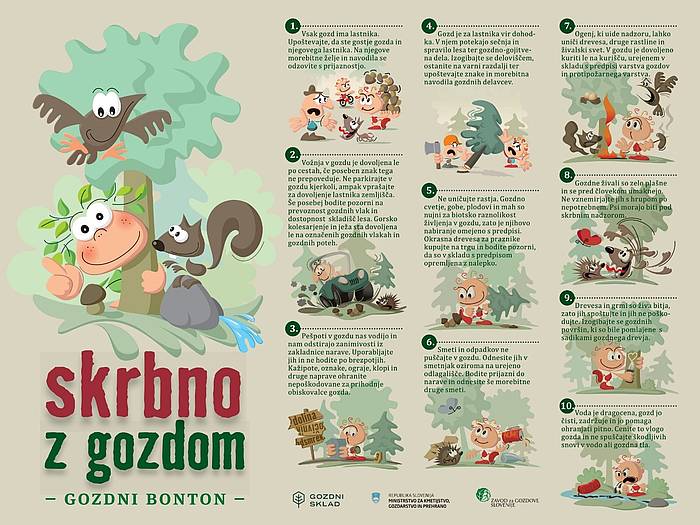 